                                                                                                                            «В регистр»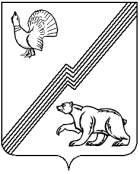 АДМИНИСТРАЦИЯ ГОРОДА ЮГОРСКАХанты-Мансийского автономного округа – ЮгрыПОСТАНОВЛЕНИЕот 18.12.2015									                            № 3660О внесении измененийв постановление администрации города Югорска от 31.10.2013 № 3288	В связи с уточнением объёмов финансирования программных мероприятий, в соответствии с постановлением администрации города Югорска от 07.10.2013 № 2906 «О муниципальных и ведомственных целевых программах города Югорска»:	1. Внести в приложение к постановлению администрации города Югорска от 31.10.2013 № 3288 «О муниципальной программе города Югорска «Организация деятельности по опеке и попечительству в городе Югорске на 2014-2020 годы» (с изменениями от 21.04.2014 № 1712, от 30.06.2014 № 3033, от 04.08.2014 № 3947, от 14.10.2014 № 5336,от 17.11.2014 № 6235, от 17.11.2014 № 6236, от 18.12.2014 № 7169, от 31.12.2014 № 7431, от 02.02.2015 № 483, от 28.05.2015 № 2172, от 02.09.2015 № 2919, от 02.12.2015 № 3485) следующие изменения:1.1 В паспорте муниципальной программы строку «Финансовое обеспечение муниципальной программы» изложить в следующей редакции:«».1.2 Таблицу 2 исключить.1.2. Таблицу 4 изложить в новой редакции (приложение).	2. Опубликовать постановление в газете «Югорский вестник» и разместить на официальном сайте администрации города Югорска.3. Настоящее постановление вступает в силу после его официального опубликования в газете «Югорский вестник».4. Контроль за выполнением постановления возложить на заместителя главы администрации города Югорска Т.И. Долгодворову.Исполняющий обязанностиглавы администрации города Югорска					               С.Д. ГолинПриложениек постановлениюадминистрации города Югорскаот 18.12.2015 № 3660Таблица 4Перечень мероприятий муниципальной программы города Югорска«Организация деятельности по опеке и попечительству в городе Югорске на 2014 – 2020 годы»Финансовое обеспечение муниципальной программы2014 год –151 069,3 тыс. руб., в том числе:Бюджет ХМАО-Югры – 150 448,8 тыс. руб.Бюджет РФ – 620,5 тыс. руб.2015 год –89 786,8 тыс. руб., в том числе:Бюджет ХМАО-Югры – 87 596,5 тыс. руб.Бюджет РФ – 2 190,3 тыс. руб.2016 год – 157 684,2 тыс. руб., в том числе:Бюджет ХМАО-Югры – 155 686,1 тыс. руб.Бюджет РФ – 1 998,1 тыс. руб.2017 год – 179 483,0 тыс. руб., в том числе:Бюджет ХМАО-Югры – 177 462,3 тыс. руб.Бюджет РФ – 2 020,7 тыс. руб.№Мероприятия программыОтветственный исполнитель/ соисполнительИсточники финансирования Финансовые затраты на реализацию (тыс. руб.)  Финансовые затраты на реализацию (тыс. руб.)  Финансовые затраты на реализацию (тыс. руб.)  Финансовые затраты на реализацию (тыс. руб.)  Финансовые затраты на реализацию (тыс. руб.)  Финансовые затраты на реализацию (тыс. руб.)  Финансовые затраты на реализацию (тыс. руб.)  Финансовые затраты на реализацию (тыс. руб.)  Финансовые затраты на реализацию (тыс. руб.)  Финансовые затраты на реализацию (тыс. руб.)  Финансовые затраты на реализацию (тыс. руб.)  Финансовые затраты на реализацию (тыс. руб.)  Финансовые затраты на реализацию (тыс. руб.) №Мероприятия программыОтветственный исполнитель/ соисполнительИсточники финансирования всего 2014год2014год2015год2015год2016год2016год2017год2017год2018год2019год2019год2020годЦель: Создание условий для интеграции детей-сирот и детей, оставшихся без попечения родителей, в обществоЦель: Создание условий для интеграции детей-сирот и детей, оставшихся без попечения родителей, в обществоЦель: Создание условий для интеграции детей-сирот и детей, оставшихся без попечения родителей, в обществоЦель: Создание условий для интеграции детей-сирот и детей, оставшихся без попечения родителей, в обществоЦель: Создание условий для интеграции детей-сирот и детей, оставшихся без попечения родителей, в обществоЦель: Создание условий для интеграции детей-сирот и детей, оставшихся без попечения родителей, в обществоЦель: Создание условий для интеграции детей-сирот и детей, оставшихся без попечения родителей, в обществоЦель: Создание условий для интеграции детей-сирот и детей, оставшихся без попечения родителей, в обществоЦель: Создание условий для интеграции детей-сирот и детей, оставшихся без попечения родителей, в обществоЦель: Создание условий для интеграции детей-сирот и детей, оставшихся без попечения родителей, в обществоЦель: Создание условий для интеграции детей-сирот и детей, оставшихся без попечения родителей, в обществоЦель: Создание условий для интеграции детей-сирот и детей, оставшихся без попечения родителей, в обществоЦель: Создание условий для интеграции детей-сирот и детей, оставшихся без попечения родителей, в обществоЦель: Создание условий для интеграции детей-сирот и детей, оставшихся без попечения родителей, в обществоЦель: Создание условий для интеграции детей-сирот и детей, оставшихся без попечения родителей, в обществоЦель: Создание условий для интеграции детей-сирот и детей, оставшихся без попечения родителей, в обществоЦель: Создание условий для интеграции детей-сирот и детей, оставшихся без попечения родителей, в обществоЗадача 1: Обеспечение дополнительными гарантиями и дополнительными мерами социальной поддержки детей-сирот и детей, оставшихся без попечения родителей, лиц из их числа, а также граждан, принявших на воспитание детей,  оставшихся без родительского попеченияЗадача 1: Обеспечение дополнительными гарантиями и дополнительными мерами социальной поддержки детей-сирот и детей, оставшихся без попечения родителей, лиц из их числа, а также граждан, принявших на воспитание детей,  оставшихся без родительского попеченияЗадача 1: Обеспечение дополнительными гарантиями и дополнительными мерами социальной поддержки детей-сирот и детей, оставшихся без попечения родителей, лиц из их числа, а также граждан, принявших на воспитание детей,  оставшихся без родительского попеченияЗадача 1: Обеспечение дополнительными гарантиями и дополнительными мерами социальной поддержки детей-сирот и детей, оставшихся без попечения родителей, лиц из их числа, а также граждан, принявших на воспитание детей,  оставшихся без родительского попеченияЗадача 1: Обеспечение дополнительными гарантиями и дополнительными мерами социальной поддержки детей-сирот и детей, оставшихся без попечения родителей, лиц из их числа, а также граждан, принявших на воспитание детей,  оставшихся без родительского попеченияЗадача 1: Обеспечение дополнительными гарантиями и дополнительными мерами социальной поддержки детей-сирот и детей, оставшихся без попечения родителей, лиц из их числа, а также граждан, принявших на воспитание детей,  оставшихся без родительского попеченияЗадача 1: Обеспечение дополнительными гарантиями и дополнительными мерами социальной поддержки детей-сирот и детей, оставшихся без попечения родителей, лиц из их числа, а также граждан, принявших на воспитание детей,  оставшихся без родительского попеченияЗадача 1: Обеспечение дополнительными гарантиями и дополнительными мерами социальной поддержки детей-сирот и детей, оставшихся без попечения родителей, лиц из их числа, а также граждан, принявших на воспитание детей,  оставшихся без родительского попеченияЗадача 1: Обеспечение дополнительными гарантиями и дополнительными мерами социальной поддержки детей-сирот и детей, оставшихся без попечения родителей, лиц из их числа, а также граждан, принявших на воспитание детей,  оставшихся без родительского попеченияЗадача 1: Обеспечение дополнительными гарантиями и дополнительными мерами социальной поддержки детей-сирот и детей, оставшихся без попечения родителей, лиц из их числа, а также граждан, принявших на воспитание детей,  оставшихся без родительского попеченияЗадача 1: Обеспечение дополнительными гарантиями и дополнительными мерами социальной поддержки детей-сирот и детей, оставшихся без попечения родителей, лиц из их числа, а также граждан, принявших на воспитание детей,  оставшихся без родительского попеченияЗадача 1: Обеспечение дополнительными гарантиями и дополнительными мерами социальной поддержки детей-сирот и детей, оставшихся без попечения родителей, лиц из их числа, а также граждан, принявших на воспитание детей,  оставшихся без родительского попеченияЗадача 1: Обеспечение дополнительными гарантиями и дополнительными мерами социальной поддержки детей-сирот и детей, оставшихся без попечения родителей, лиц из их числа, а также граждан, принявших на воспитание детей,  оставшихся без родительского попеченияЗадача 1: Обеспечение дополнительными гарантиями и дополнительными мерами социальной поддержки детей-сирот и детей, оставшихся без попечения родителей, лиц из их числа, а также граждан, принявших на воспитание детей,  оставшихся без родительского попеченияЗадача 1: Обеспечение дополнительными гарантиями и дополнительными мерами социальной поддержки детей-сирот и детей, оставшихся без попечения родителей, лиц из их числа, а также граждан, принявших на воспитание детей,  оставшихся без родительского попеченияЗадача 1: Обеспечение дополнительными гарантиями и дополнительными мерами социальной поддержки детей-сирот и детей, оставшихся без попечения родителей, лиц из их числа, а также граждан, принявших на воспитание детей,  оставшихся без родительского попеченияЗадача 1: Обеспечение дополнительными гарантиями и дополнительными мерами социальной поддержки детей-сирот и детей, оставшихся без попечения родителей, лиц из их числа, а также граждан, принявших на воспитание детей,  оставшихся без родительского попечения1.1.Выплата ежемесячных пособий опекаемым, усыновленным и приемным детямОтдел опеки и попечительства администрации города ЮгорскаФедеральный бюджет---------------------------------------1.1.Выплата ежемесячных пособий опекаемым, усыновленным и приемным детямОтдел опеки и попечительства администрации города ЮгорскаБюджет округа300 248,0070 304,570 304,537 420,437 420,437 420,488 634,188 634,1103 889,0------------1.1.Выплата ежемесячных пособий опекаемым, усыновленным и приемным детямОтдел опеки и попечительства администрации города ЮгорскаВсего300 248,0070 304,570 304,537 420,437 420,437 420,488 634,188 634,1103 889,0------------1.2.Выплата вознаграждения приемным родителямОтдел опеки и попечительства администрации города ЮгорскаФедеральный бюджет---------------------------------------1.2.Выплата вознаграждения приемным родителямОтдел опеки и попечительства администрации города ЮгорскаБюджет округа127 887,628 146,228 146,227 069,527 069,527 069,534 729,634 729,637 942,3------------1.2.Выплата вознаграждения приемным родителямОтдел опеки и попечительства администрации города ЮгорскаВсего127 887,628 146,228 146,227 069,527 069,527 069,534 729,634 729,637 942,3------------1.3.Выплата единовременного пособия при передаче ребенка на воспитание в семьюОтдел опеки и попечительства администрации города ЮгорскаФедеральный бюджет6 829,6620,5620,52 190,32 190,32 190,31 998,11 998,12 020,7------------1.3.Выплата единовременного пособия при передаче ребенка на воспитание в семьюОтдел опеки и попечительства администрации города ЮгорскаБюджет округа---------------------------------------1.3.Выплата единовременного пособия при передаче ребенка на воспитание в семьюОтдел опеки и попечительства администрации города ЮгорскаВсего6 829,6620,5620,52 190,32 190,32 190,31 998,11 998,12 020,7------------1.4.Предоставление дополнительных гарантий детям - сиротам и детям, оставшимся без попечения родителей, лицам из числа детей-сирот (предоставление денежных средств на проезд на городском транспорте, путевок в спортивно-оздоровительные лагеря и оплаты проезда к месту отдыха и обратно, обеспечение детей-сирот по окончанию ими общеобразова-тельного учреждения денежной компенсацией и единовременным пособием)Отдел опеки и попечительства администрации города ЮгорскаФедеральный бюджет---------------------------------------1.4.Предоставление дополнительных гарантий детям - сиротам и детям, оставшимся без попечения родителей, лицам из числа детей-сирот (предоставление денежных средств на проезд на городском транспорте, путевок в спортивно-оздоровительные лагеря и оплаты проезда к месту отдыха и обратно, обеспечение детей-сирот по окончанию ими общеобразова-тельного учреждения денежной компенсацией и единовременным пособием)Отдел опеки и попечительства администрации города ЮгорскаБюджет округа15 903,54 095,24 095,2587,8587,8587,84 773,74 773,76 446,8------------1.4.Предоставление дополнительных гарантий детям - сиротам и детям, оставшимся без попечения родителей, лицам из числа детей-сирот (предоставление денежных средств на проезд на городском транспорте, путевок в спортивно-оздоровительные лагеря и оплаты проезда к месту отдыха и обратно, обеспечение детей-сирот по окончанию ими общеобразова-тельного учреждения денежной компенсацией и единовременным пособием)Отдел опеки и попечительства администрации города ЮгорскаВсего15 903,54 095,24 095,2587,8587,8587,84 773,74 773,76 446,8------------1.5.Организация деятельности по опеке и попечительствуУправление бухгалтерского учета и отчетности администрации города ЮгорскаФедеральный бюджет---------------------------------------1.5.Организация деятельности по опеке и попечительствуУправление бухгалтерского учета и отчетности администрации города ЮгорскаБюджет округа46 128,0011 939,811 939,811 939,811 939,811 939,811 124,211 124,211 124,2------------1.5.Организация деятельности по опеке и попечительствуУправление бухгалтерского учета и отчетности администрации города ЮгорскаВсего46 128,0011 939,811 939,811 939,811 939,811 939,811 124,211 124,211 124,2------------Итого по задаче 1Итого по задаче 1Федеральный бюджет6 829,6620,5620,52 190,32 190,32 190,31 998,11 998,12 020,7---------Итого по задаче 1Итого по задаче 1Бюджет округа490 167,1114 485,7114 485,777 017,577 017,577 017,5139 261,6139 261,6159 402,3---------Итого по задаче 1Итого по задаче 1Всего496 996,7115 106,2115 106,279 207,879 207,879 207,8141 259,7141 259,7161 423,0---------Задача 2: Повышение уровня благосостояния детей-сирот и детей, оставшихся без попечения родителей, лиц из числа детей-сирот и детей,                                                оставшихся без попечения родителейЗадача 2: Повышение уровня благосостояния детей-сирот и детей, оставшихся без попечения родителей, лиц из числа детей-сирот и детей,                                                оставшихся без попечения родителейЗадача 2: Повышение уровня благосостояния детей-сирот и детей, оставшихся без попечения родителей, лиц из числа детей-сирот и детей,                                                оставшихся без попечения родителейЗадача 2: Повышение уровня благосостояния детей-сирот и детей, оставшихся без попечения родителей, лиц из числа детей-сирот и детей,                                                оставшихся без попечения родителейЗадача 2: Повышение уровня благосостояния детей-сирот и детей, оставшихся без попечения родителей, лиц из числа детей-сирот и детей,                                                оставшихся без попечения родителейЗадача 2: Повышение уровня благосостояния детей-сирот и детей, оставшихся без попечения родителей, лиц из числа детей-сирот и детей,                                                оставшихся без попечения родителейЗадача 2: Повышение уровня благосостояния детей-сирот и детей, оставшихся без попечения родителей, лиц из числа детей-сирот и детей,                                                оставшихся без попечения родителейЗадача 2: Повышение уровня благосостояния детей-сирот и детей, оставшихся без попечения родителей, лиц из числа детей-сирот и детей,                                                оставшихся без попечения родителейЗадача 2: Повышение уровня благосостояния детей-сирот и детей, оставшихся без попечения родителей, лиц из числа детей-сирот и детей,                                                оставшихся без попечения родителейЗадача 2: Повышение уровня благосостояния детей-сирот и детей, оставшихся без попечения родителей, лиц из числа детей-сирот и детей,                                                оставшихся без попечения родителейЗадача 2: Повышение уровня благосостояния детей-сирот и детей, оставшихся без попечения родителей, лиц из числа детей-сирот и детей,                                                оставшихся без попечения родителейЗадача 2: Повышение уровня благосостояния детей-сирот и детей, оставшихся без попечения родителей, лиц из числа детей-сирот и детей,                                                оставшихся без попечения родителейЗадача 2: Повышение уровня благосостояния детей-сирот и детей, оставшихся без попечения родителей, лиц из числа детей-сирот и детей,                                                оставшихся без попечения родителейЗадача 2: Повышение уровня благосостояния детей-сирот и детей, оставшихся без попечения родителей, лиц из числа детей-сирот и детей,                                                оставшихся без попечения родителейЗадача 2: Повышение уровня благосостояния детей-сирот и детей, оставшихся без попечения родителей, лиц из числа детей-сирот и детей,                                                оставшихся без попечения родителейЗадача 2: Повышение уровня благосостояния детей-сирот и детей, оставшихся без попечения родителей, лиц из числа детей-сирот и детей,                                                оставшихся без попечения родителейЗадача 2: Повышение уровня благосостояния детей-сирот и детей, оставшихся без попечения родителей, лиц из числа детей-сирот и детей,                                                оставшихся без попечения родителейЗадача 2: Повышение уровня благосостояния детей-сирот и детей, оставшихся без попечения родителей, лиц из числа детей-сирот и детей,                                                оставшихся без попечения родителей2.1.Обеспечение дополнительных гарантий прав на жилое помещение детей-сирот и детей, оставшихся без попечения родителей, лиц из числа детей-сирот, детей, оставшихся без попечения родителейОтдел опеки и попечительства администрации города ЮгорскаФедеральный бюджет---------------------------------------2.1.Обеспечение дополнительных гарантий прав на жилое помещение детей-сирот и детей, оставшихся без попечения родителей, лиц из числа детей-сирот, детей, оставшихся без попечения родителейОтдел опеки и попечительства администрации города ЮгорскаБюджет округа140,8140,8--------------70,470,470,4------------2.1.Обеспечение дополнительных гарантий прав на жилое помещение детей-сирот и детей, оставшихся без попечения родителей, лиц из числа детей-сирот, детей, оставшихся без попечения родителейОтдел опеки и попечительства администрации города ЮгорскаВсего140,8140,8--------------70,470,470,4------------2.2.Обеспечение жилыми помещениями детей-сирот и детей, оставшихся без попечения родителей, лиц из числа детей-сирот и детей, оставшихся без попечения родителейОтдел опеки и попечительства администрации города Югорска; Департамент муниципальной собственности и градостроительства администрации города Югорска;Управление жилищной политики администрации города ЮгорскаФедеральный бюджет---------------------------------------2.2.Обеспечение жилыми помещениями детей-сирот и детей, оставшихся без попечения родителей, лиц из числа детей-сирот и детей, оставшихся без попечения родителейОтдел опеки и попечительства администрации города Югорска; Департамент муниципальной собственности и градостроительства администрации города Югорска;Управление жилищной политики администрации города ЮгорскаБюджет округа80 885,880 885,835 963,135 963,110 579,010 579,016 354,116 354,117 989,6------------2.2.Обеспечение жилыми помещениями детей-сирот и детей, оставшихся без попечения родителей, лиц из числа детей-сирот и детей, оставшихся без попечения родителейОтдел опеки и попечительства администрации города Югорска; Департамент муниципальной собственности и градостроительства администрации города Югорска;Управление жилищной политики администрации города ЮгорскаВсего80 885,880 885,835 963,135 963,110 579,010 579,016 354,116 354,117 989,6------------Итого по задаче 2Итого по задаче 2Федеральный бюджет---------------------------------------Итого по задаче 2Итого по задаче 2Бюджет округа81 026,681 026,635 963,135 963,110 579,010 579,016 424,516 424,518 060,0---------Итого по задаче 2Итого по задаче 2Всего81 026,681 026,635 963,135 963,110 579,010 579,016 424,516 424,518 060,0---------ВСЕГО ПО МУНИЦИПАЛЬНОЙ ПРОГРАММЕВСЕГО ПО МУНИЦИПАЛЬНОЙ ПРОГРАММЕФедеральный бюджет6 829,66 829,6620,5620,52 190,32 190,31 998,11 998,12 020,7---------ВСЕГО ПО МУНИЦИПАЛЬНОЙ ПРОГРАММЕВСЕГО ПО МУНИЦИПАЛЬНОЙ ПРОГРАММЕБюджет округа571 193,7571 193,7150 448,8150 448,887 596,587 596,5155 686,1155 686,1177 462,3---------ВСЕГО ПО МУНИЦИПАЛЬНОЙ ПРОГРАММЕВСЕГО ПО МУНИЦИПАЛЬНОЙ ПРОГРАММЕВсего578 023,3578 023,3151 069,3151 069,389 786,889 786,8157 684,2157 684,2179 483,0---------в том числе:в том числе:в том числе:в том числе:в том числе:в том числе:в том числе:в том числе:в том числе:в том числе:в том числе:в том числе:в том числе:в том числе:в том числе:в том числе:в том числе:в том числе:Отдел опеки и попечительства администрации города ЮгорскаОтдел опеки и попечительства администрации города ЮгорскаФедеральный бюджет6 829,66 829,6620,5620,52 190,32 190,31 998,11 998,12 020,7---------Отдел опеки и попечительства администрации города ЮгорскаОтдел опеки и попечительства администрации города ЮгорскаБюджет округа444 179,9444 179,9102 545,9102 545,965 077,765 077,7128 207,8128 207,8148 348,5---------Отдел опеки и попечительства администрации города ЮгорскаОтдел опеки и попечительства администрации города ЮгорскаВсего451 009,5451 009,5103 166,4103 166,467 268,067 268,0130 205,9130 205,9150 369,2---------Управление бухгалтерского учета и отчетности администрации города ЮгорскаУправление бухгалтерского учета и отчетности администрации города ЮгорскаФедеральный бюджет------------------------------------Управление бухгалтерского учета и отчетности администрации города ЮгорскаУправление бухгалтерского учета и отчетности администрации города ЮгорскаБюджет округа46 128,046 128,011 939,811 939,811 939,811 939,811 124,211 124,211 124,2---------Управление бухгалтерского учета и отчетности администрации города ЮгорскаУправление бухгалтерского учета и отчетности администрации города ЮгорскаВсего46 128,046 128,011 939,811 939,811 939,811 939,811 124,211 124,211 124,2---------Департамент муниципальной собственности и градостроительства администрации города Югорска;Управление жилищной политики администрации города Югорска.Департамент муниципальной собственности и градостроительства администрации города Югорска;Управление жилищной политики администрации города Югорска.Федеральный бюджет------------------------------------Департамент муниципальной собственности и градостроительства администрации города Югорска;Управление жилищной политики администрации города Югорска.Департамент муниципальной собственности и градостроительства администрации города Югорска;Управление жилищной политики администрации города Югорска.Бюджет округа80 885,880 885,835 963,135 963,110 579,010 579,016 354,116 354,117 989,6---------Департамент муниципальной собственности и градостроительства администрации города Югорска;Управление жилищной политики администрации города Югорска.Департамент муниципальной собственности и градостроительства администрации города Югорска;Управление жилищной политики администрации города Югорска.Всего80 885,880 885,835 963,135 963,110 579,010 579,016 354,116 354,117 989,6---------